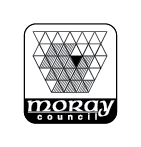 Sports & Leisure ServicesElgin High School Sports CentreFitness Room TimetableMonday to Thursday5.00pm – 9.00pm4 x 55 minute sessions per dayFriday2.30pm – 9.30pm7 x 55 minute sessions per daySaturday9.00am – 12.00pm3 x 55 minute sessions per dayFitness Class TimetableTuesdayWednesdayAll sessions must be booked in advance of attendingBookings can be made:Fit-Life Members:     On-line at www.moray.gov.uk/leisure     By telephone to Reception 01343 543736     In person at ReceptionPay-as-you-go customers:On-line at www.moray.gov.uk/leisureIn person at Reception in advance of booking Les Mills Body Combat6.00pm – 7.00pmLes Mills Body Pump6.00pm – 7.00pm